R for MATH1530R is a very powerful programming language to perform statistical analysis. Here we restrict ourselves to commands that are useful for the topics we learn in any section of MATH1530. R is free and students can download it to their own computers at home. R is also available in all the computers of the university and through citrix. Usually  there is more than one way to do something with statistical software, we will focus on the most simple way in each case.Data files used (they are ANSI text files) :      pulserate.txt,       CHCH2014.txt,      drugsurv.txt  available from http://faculty.etsu.edu/seier/IntroStatsBioBook.htm      right click on the name of the files and save them in your computer or Z: or Q: drive.STARTINGWhere can I get R from ?  http://www.r-project.org    there are many free books and manuals available there too. Updated versions are frequently available.How to make my life easier?With File>Change directory  indicate where your data files (if any ) are. In that way you don’t need to  specify the drive later when you read filesIf you want to keep the commands in a document, save them in a text file (you could use the extension .txt or .R ) instead of a Word .doc file because sometimes Word changes the font of the quotes and R does not recognize them. Remember R is case sensitiveREADING DATAHow to read data? You create an object (any name you want) and assign there the data but you can input the data in several waysTyping data in the session window. This is practical if we have few observationsnbschips<-c( 27,15,15,16,16,24, 27,23,26,22,22,18,22,22,20,20,20,24,24,25,30, 27, 20)Reading the data from a file with a single column of numbers. As example we will use the pulse rate of 210 students stored in, save the txt file in the directory that you indicated to R that your data were going to be in and read it from Rpulse<-scan('pulserate.txt')Reading the data from a file with several variables  (you can use simple or double quotes)cookies<-read.table("chch2014.dat",header=TRUE)attach(cookies)   ## to attach the names of variables to the datanames(cookies) ## to look at the name of the variablesTyping the data in a worksheet. First create an empty data framemydata<-data.frame() then use Editor>data editor and type the name  to see the worksheet appear, type in the data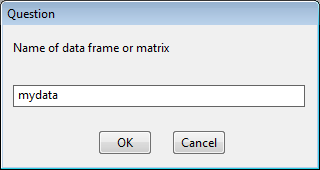 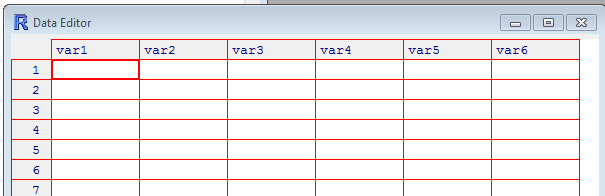 When done, close the data window. To save the data in a file type write.table(mydata,'nameoffile')PLOTTING AND CALCULATING BASIC STATISTICSHistograms, boxplots and stem and leaf displayshist(pulse)boxplot(pulse)stem(pulse)you can even make them prettier by adding colorhist(pulse,col='salmon')Descriptive statisticsmean(pulse)median(pulse)sd(pulse)var(pulse)summary(pulse)Comparing groups (cookies data)boxplot(chips~brand)by(chips,brand,summary)   ## gets means + five number summaryby(chips,brand,sd)    ## calculates standard deviations per groupby(chips,brand,mean)  ## calculates the mean per groupScatter plot ,  correlation & regression (example altitude of residence & red blood cells)x<-c(0,1840,2200,2200,5000,5200,5750,7400,8650,10740,12000,12200,12300,14200,14800,14900,17500)        y<-c(4.93,4.75,5.40,4.65,5.42,6.55,5.99,5.39,5.44,5.82,7.50,5.67,  6.31,7.05,6.46,6.66,7.37) plot(x,y) cor(x,y)lm(y~x)abline(lm(y~x))of course we can make the plot prettier controlling the size, type and color of the icons used, the title of the plot etc. When you want to know all the options you have type ‘help(plot)’ Tables and plots for one categorical variabletable(brand)pie(table(brand))barplot(table(brand))Tables and plots for two categorical variablesmydrugs<-read.table('drugsurv.dat',header=TRUE) attach(mydrugs) table(GENDER,Marijuana)barplot(table(GENDER,Marijuana))barplot(table(GENDER,Marijuana),beside=TRUE)PROBABILITY DISTRIBUTIONSThere are 4 magic letters with regard to probability distributions in R :  d, p, q ,rd calculates f(x) (or p(x) in the case of discrete distributions)p calculates the cumulative probabilityq calculates the quantile for a given probability r generates random numbers from a distributionNormal Distributiondnorm(x,u,s)     calculates f(x) for a normal with mean u and standard deviation spnorm(x,u,s)  calculates P(X≤x) qnorm(p,u,s)  calculates the value of x such that P(X≤x)=prnorm(n,u,s) generates n values from the N(u,s) distributionBinomial Distributiondbinom(x,n,p)     calculates p(x) for a binomial with parameters n and ppbinom(x,n,p)  calculates P(X≤x) qbinom(p,n,p)  calculates the value of x such that P(X≤x)=prbinom(m,n,p) generates m values from the B(n,p) distributionIf you want to create a binomial table, for example, for n=10 and p=0.37 , you just typex<-0:10                 ## to create the sequence of values from 0 to 10px<-dbinom(x,10,0.37)   ## to calculate the probabilities for each value of xmytable<-cbind(x,px)  ## to form a table by binding the 2 columsmytable    ## to see the tableTESTING HYPOTHESES AND CONFIDENCE INTERVALSSelecting a random samplek<-1:1000     ## creating a sampling frame for 1000 individualsmysample<-sample(k,20)     ## selecting a random sample  of size 20T-test for mean. Example :  Ho: u=25  Ha: u≠25nbschips<-c( 27,15,15,16,16,24, 27,23,26,22,22,18,22,22,20,20,20,24,24,25,30, 27, 20)t.test(nbschips,alternative=c("two.sided"),mu=25)Paired T-test   (example: pressure tolerated before and after treatment with cherry juice)before<-c(2.3,2.6,2.5,2,2.4,2.4,2.1,2.5,2,2.2)after<-c(4.3,4.6,4.9,3.8,4.3,4.2,4.1,4.0,3.9,4.3)t.test(before,y=after,alternative=c("less"),paired=TRUE)Two sample t-test.  Ho: u1=u2      Ha:  u1 ≠u2cookies<-read.table("chch2014.dat",header=TRUE)attach(cookies)   ## to attach the names of variables to the data       t.test(chips~brand, alternative=c("two.sided"),mu=0,paired=FALSE)  Test for one proportion Assume that you want to test Ho:p=0.25 vs Ha: p<0.25, and that in a sample of 2466 you find 574 successesbinom.test(574,2466,p=0.25,alternative= c("less"))Test for two proportions   Ho: p1=p2   Ha:p1>p2,  data are from the polio vaccine exampleprop.test(x=c(142,52),n=c(200000,200000), alternative= c("greater"))Goodness of fit testobs<-c(315,108,101,32)   # read observed frequenciesprob<-c(9/16,3/16,3/16,1/16) ## model probabilitieschisq.test(obs,p=prob)Chisquare test of independence or homogeneity (for raw and tabulated data)        chisq.test(table(GENDER,Marijuana))       ## for raw data thetable<-matrix(c(315,108,101,32),nc=2)    ## if given a table enter counts by columnschisq.test(thetable)Test of normality               shapiro.test(nbschips)qqnorm(nbschips)qqline(nbschips)Note: R code to apply bootstrapping and randomization test available from http://faculty.etsu.edu/seier/RcommCh3.txt                                            Edith Seier – October 31, 2014